KoroneikiExtra Virgin Olive OilIOO511                                         Country of Origin: ChileRobust IntensityCrush Date: May 2023TASTING NOTES The Chilean Koroneiki displays prominent notes of green banana and chicory with creaminess and an astringent finish.       *Biophenols: 507.5 ppm             FFA:  0.19          Oleic Acid: 75.13                        Peroxide: 5.75      DAGs: 95.7                               *PPP: <0.7      Squalene: 3,857.5                     A-Tocopherols: 314.5Smoke Point: 365 F*As measured at the time of crush.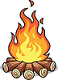 